CURRICULUM VITAE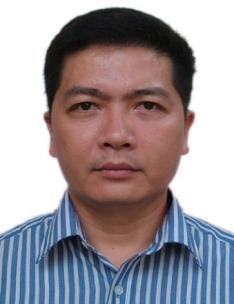 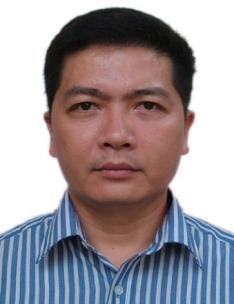 Full name:	Nguyen Hong HaiInstitution:	Forest Inventory and Planning department, Faculty of Silviculture, Vietnam National University of Forestry,Phone:	+84 972402667,Email:	hainh@vfu.edu.vnResearch field:	Forest Ecology, Forest Dynamics, Spatial Statistics, Spatial Point Pattern Analysis applied in Plant ecology.Scientific career 12.2014 - NowLecturer at the Faculty of Silviculture, Vietnam Forestry University, Vietnam.05.2000 – 11.2014Lecturer at the Faculty of Agricultural Science, Hatay Community College, Vietnam.2016 - NowA member of working group ‘Spatial analysis of Organisms in the Environment’, International Association for Landscape Ecology- IALE. Link as following:http://www.landscape-ecology.org/working-groups/spatial-analysis-of-organisms-in-the- environm.html10.2016, Nguyen Hong Hai, Spatial distribution and association patterns of tropical forest trees: case studies in Vietnam and Papua New Guinea. The 2nd International Conference of IALE-Iran, Department of Natural Resources, Isfahan University of Technology, Iran.10.2016, Nguyen Hong Hai & Ion Catalin Petritan. Individual Species-Area Relationship of tree species in a tropical broadleaved forest. Forest and sustainable development, at the Faculty of Silviculture and Forest Engineering, Transilvania University, Sirul Beethoven 1, ROU-500123 Brasov, Romania.11.2015, Nguyen H., Uria-Diez J. & Kerstin W. Spatial distribution and association patterns in a tropical evergreen broad-leaved forest of north-central Vietnam. Natural resources management in the context of climate change, Faculty of Land resources and Agricultural environment, Hue University of Agricultural environment.5.2012, Nguyen H., Wiegand K. & Getzin S., Distance correlations do not scale with size correlations of tree species in a tropical rain forest stand. Tropentag 2012- International Research on Food Security, Natural Resource Management and Rural Development, at the University of Göttingen.9.2012, Nguyen H., Wiegand K. & Getzin S., Spatial patterns and demographics of Streblus macrophyllus trees in a tropical evergreen forest, Vietnam. Gfoe 2012 - the 42nd Annual Meeting of the Ecological Society of Germany, Austria and Switzerland from 10 to 14 September 2012 at the Leuphana University of Lüneburg.Education and training03.2010 – 12.2013: Ph.D study, Ecosystem Modelling department, Faculty of Forest Sciences and Forest Ecology, University of Göttingen, Germany10.2006 - 9.2008: M.Sc. in Tropical and International Forestry (TIF), University of Göttingen, Germany9.1992 - 4.1996: B.Sc. in Forestry, Vietnam Forestry University, Hanoi, Vietnam.PublishcationsNguyen Hong Hai, Pham Van Dien (2017). Spatial structural characteristics of tree species in tropical broadleaved forests, A Luoi district, Thua Thien – Hue province, Agriculture and Rural development Journal, 14: 133-139 (In Vietnamese)Nguyen Hong Hai & Le Trung Hung (2017). Analyzing effects of environmental heterogeneity on distribution patterns of forest trees, Agriculture and Rural development Journal, 14: 133-139 (In Vietnamese), 15: 130-136 (In Vietnamese)Nguyen Hong Hai, Le Trung Hung (2016). Distance correlations do not scale with size correlations of tree species in a tropical rain forest stand, Journal of Forest Science and Technology, 5: 18-30Nguyen Hong Hai, Cao Thi Thu Hien, Pham Minh Toai (2016). Spatial interactions of live and dead standing trees in a tropical broadleaved forest in Binh Dinh province, Agriculture and Rural development Journal, Special edition for 60th years anniversary of Faculty of Silviculture: 18-23 (In Vietnamese)Cao Thi Thu Hien, Nguyen Hong Hai (2016). Construct recruitment model of tropical rain forests in central region, Vietnam, Agriculture and Rural development Journal, Special edition for 60th years anniversary of Faculty of Silviculture: 32-40 (In Vietnamese)Nguyen Hong Hai (2016). Structure, composition and spatial pattern of degraded limestone forests, Journal of Forest Science and Technology, 3: 60-68Pham Van Dien, Nguyen Hong Hai (2016). Distribution and association patterns of tropical evergreen broad-leaved forest at Aluoi, Thua Thien Hue, Agriculture and Rural development Journal, 286: 122-128 (In Vietnamese)Nguyen H., Uria-Diez J. & Kerstin W. (2016). Spatial distribution and association patterns in a tropical evergreen broad-leaved forest of north-central Vietnam, Journal of Vegetation Science, 27: 318-327Nguyen Hong Hai, Pham Van Dien, Le Tuan Anh & Pham The Anh (2015). Spatial distribution and associations of Streblus macrophyllus species in Cucphuong National Park, Agriculture and Rural development Journal, 24: 125-132 (In Vietnamese)Nguyen Hong Hai, Pham Van Dien & Do Anh Tuan (2015). Spatial pattern analysis based on distances and diameters of forest trees, Agriculture and Rural development Journal, 14: 124-131 (In Vietnamese)Nguyen H., Wiegand K. & Getzin S. (2014). Spatial distributions of tropical tree species in northern Vietnam under environmentally variable site conditions. Journal of Forestry Research 25, 257-268.Nguyen H., Wiegand K. & Getzin S. (2014). Spatial patterns and demographics of Streblus macrophyllus trees in a tropical evergreen forest, Vietnam. Journal of Tropical Forest Science 26, 309-319.Nguyen Hong Hai (2009). Sustainable uses of medicinal plants in the buffer zone of Bavi National Park, Forest and Life Journal, 18: 44-47 (In Vietnamese)Projects9/2017, National Foundation for Science and Technology development-Nafosted, funded to be an academic visitor of Professor David Burslem at Department of Plant and Soil science, School of Biological Sciences, University of Aberdeen, Scotland.2016, National Foundation for Science and Technology development-Nafosted, ‘Effects of reduced impact logging on diversity of tree species and structure of FSC-certified natural forests’, from 2017-20202016, Vietnam National University of Forestry, ‘Analyzing of structure dynamics and spatial patterns of tropical forests in Central Vietnam’2015, Vietnam Forestry University, ‘Spatial analyzing of Intra- and interspecific interactions ofStreblus macrophyllus trees in Cucphuong National Park’.2012, The Ministry of Science and Culture, State of Lower Saxony (Ministry of Science and Culture; Cluster of Excellence ‘Functional Biodiversity Research’), Germany, on behalf of Kerstin Wiegand.Hà nội, 29 September 2017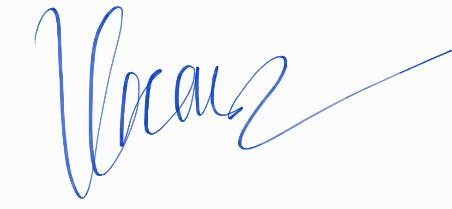 Nguyen Hong Hai